حال با بررسی مدل با توجه به نقش تعدیلگری سرمایه اجتماعی می پردازیم و معنی داری مدل را بررسی می نماییم.ابتدا اثرات اصلی به همراه متغییر تعدیلگر ارزیابی می شود.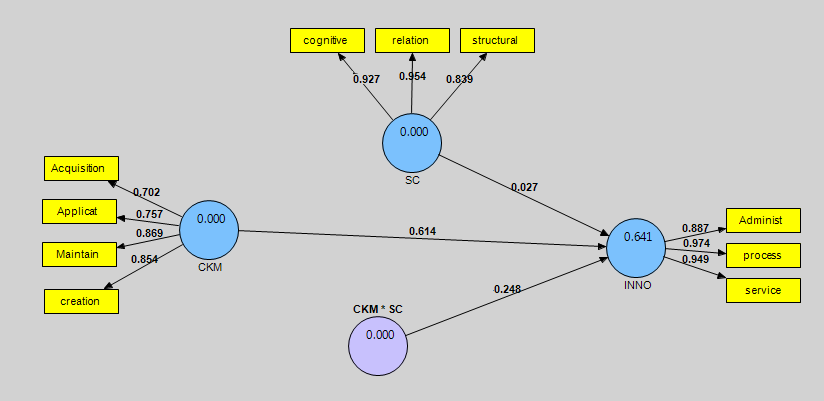 شکل2-4) ضرایب مسیر مدلهای اندازهگیری و ساختاری با در نظر گرفتن متغییر تعدیلگر پس از تایید روایی و پایایی مدل، معناداری بارهای عاملی نیز بررسی می گردد.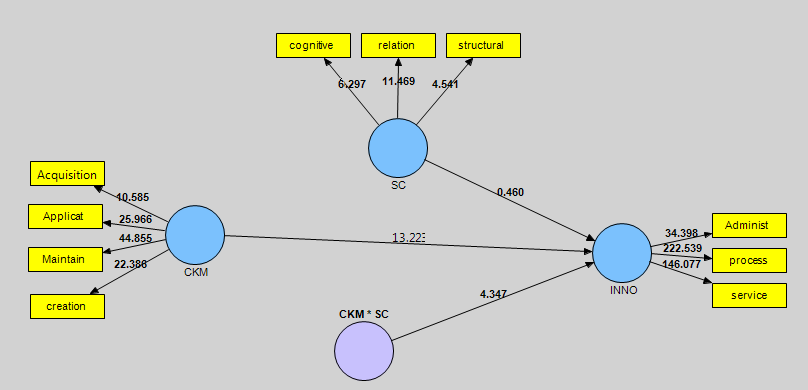 شکل3-4)  ضرایب معناداری مدلهای اندازهگیری و ساختاری مدل تعدیلگر  در سطح اطمینان 95 درصدهمانطور که دیده می شود همه آنها معنادار هستند.